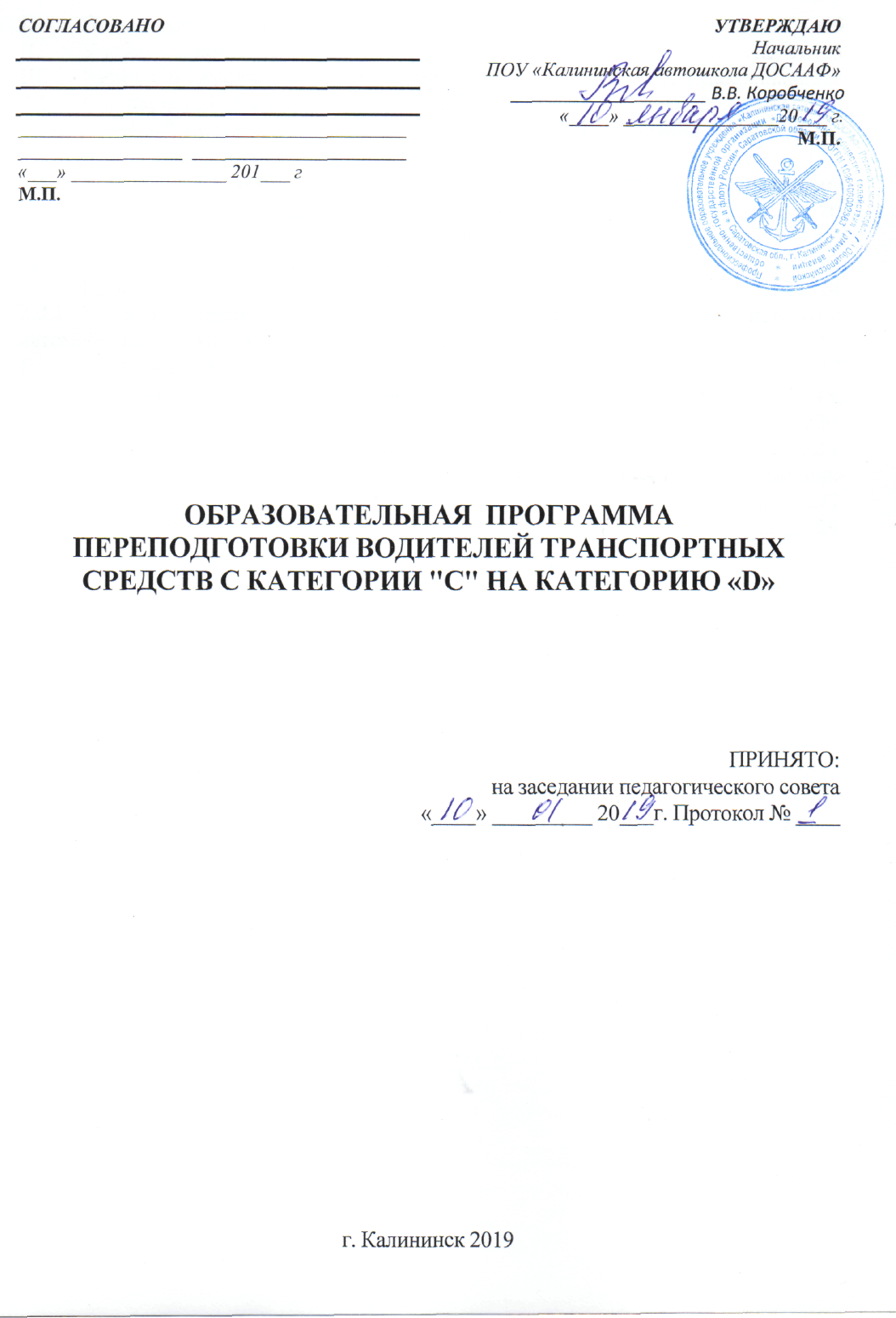 СОДЕРЖАНИЕI.	Пояснительная записка……………………………………………………….......3II.	Учебный план……………………………………………………………………..5III.	Рабочие программы учебных предметов…………………………......................63.1.	Специальный цикл Программы………………………………………………....63.1.1.	 Учебный предмет «Устройство и техническое обслуживание транспортных средств категории «D» как объектов управления»...…................................................63.1.2.	Учебный предмет «Основы управления транспортными средствами категории «D»…………………………………………………………………………..103.1.3.	Учебный предмет «Вождение транспортных средств категории «D» (для транспортных средств с механической трансмиссией)……………………………...123.2.	Профессиональный цикл Программы	………………………………………...143.2.1.	Учебный предмет «Организация и выполнение пассажирских перевозок автомобильным транспортом»…………………………………………………….......14IV.	Планируемые результаты освоения Программы……………………………...17V.	Организационно-педагогические условия реализации Программы………...185.1. Перечень учебного оборудования………………………………………………..20VI.	Система оценки результатов освоения Программы………………………….26VII.	Учебно-методические материалы, обеспечивающие реализацию Программы……………………………………………………………………………...27VIII.	Календарный учебный график…………………………………........................29I. ПОЯСНИТЕЛЬНАЯ ЗАПИСКАОбразовательная программа переподготовки водителей транспортных средств с категории "С" на категорию "D"  (далее - Программа) разработана на основе Примерной программы переподготовки водителей транспортных средств  с категории «С» на категорию "D"  утвержденной приказом Минобрнауки РФ от 26.12.2013г. № 1408. При разработке Программы учитывались требования:Федерального закона от 29 декабря 2012 г. N 273-ФЗ "Об образовании в Российской Федерации",Федерального закона от 10 декабря 1995 г. N 196-ФЗ "О безопасности дорожного движения",Приказа Министерства образования и науки РФ от 18 апреля 2013г. №292 "Об утверждении Порядка организации и осуществления образовательной деятельности по основным программам профессионального обучения". Содержание Программы представлено пояснительной запиской, учебным планом, календарным учебным графиком, рабочими программами учебных предметов, планируемыми результатами освоения Программы, условиями реализации Программы, системой оценки результатов освоения Программы, учебно-методическими материалами обеспечивающими реализацию Программы, перечнем литературы и электронных учебно-наглядных пособий. Цели и задачи образовательной программы: сформировать профессиональные качества личности будущего водителя  транспортного средства категории «D», дать необходимые знания и умения в области управления транспортным средством категории «D», воспитать культуру вождения автобуса и уважительное отношение к другим участникам дорожного движения.Контингент слушателей, на который рассчитана Программа, должен быть не моложе 21 года на день окончания обучения. Срок реализации Программы – 1 месяц.Форма организации теоретических занятий – индивидуально-групповая, для практического обучения вождению – индивидуальная.Наполняемость учебной группы не должна превышать 25 человек.Продолжительность учебного часа теоретических и практических занятий должна составлять 1 академический час (45 минут). Продолжительность учебного часа практического обучения вождению должна составлять 1 астрономический час (60 минут) включая время на проведение технического осмотра ТС перед выездом на занятие, инструктаж по мерам безопасности и время на разбор допущенных ошибок в ходе занятия.Учебный план содержит перечень учебных предметов специального и профессионального циклов с указанием времени, отводимого на освоение учебных предметов, включая время, отводимое на теоретические и практические занятия.Специальный цикл включает учебные предметы:"Устройство и техническое обслуживание транспортных средств категории "D" как объектов управления";"Основы управления транспортными средствами категории "D";"Вождение транспортных средств категории "D" (с механической трансмиссией)".Профессиональный цикл включает учебный предмет:"Организация и выполнение пассажирских перевозок автомобильным транспортом".Рабочие программы учебных предметов раскрывают рекомендуемую последовательность изучения разделов и тем, а также распределение учебных часов по разделам и темам.Последовательность изучения разделов и тем учебных предметов специального и профессионального циклов определяется организацией, осуществляющей образовательную деятельность.Условия реализации Программы содержат организационно-педагогические, кадровые, информационно-методические и материально-технические требования. Учебно-методические материалы обеспечивают реализацию Программы.Программа предусматривает достаточный для формирования, закрепления и развития практических навыков и компетенций объем практики.II. УЧЕБНЫЙ ПЛАНПЕРЕПОДГОТОВКИ ВОДИТЕЛЕЙ ТРАНСПОРТНЫХ СРЕДСТВ С КАТЕГОРИИ "С" НА КАТЕГОРИЮ «D»Таблица 1--------------------------------<1> Вождение проводится вне сетки учебного времени. По окончании обучения вождению на транспортном средстве с механической трансмиссией обучающийся допускается к сдаче квалификационного экзамена на транспортном средстве с механической трансмиссией. III.  РАБОЧИЕ ПРОГРАММЫ УЧЕБНЫХ ПРЕДМЕТОВ3.1. Специальный цикл Программы.3.1.1.Учебный предмет "Устройство и техническое обслуживание транспортных средств категории "D" как объектов управления".Распределение учебных часов по разделам и темамТаблица 2--------------------------------<1> Практическое занятие проводится на учебном транспортном средстве.Раздел 1.Устройство транспортных средствТема № 1.1. Общее устройство транспортных средств категории «D»: назначение и общее устройство транспортных средств категории «D»; назначение, расположение и взаимодействие основных агрегатов, узлов, механизмов и систем; краткие технические характеристики транспортных средств категории «D»; классификация транспортных средств по типу двигателя, общей компоновке и типу кузова.Тема № 1.2. Кузов автобуса, рабочее место водителя, системы пассивной безопасности: общее устройство кузова; основные типы кузовов; компоненты кузова, шумоизоляция, остекление, люки, противосолнечные козырьки, замки дверей, стеклоподъемники, сцепное устройство; системы обеспечения комфортных условий для водителя и пассажиров; системы очистки и обогрева стёкол; очистители и омыватели фар головного света; системы регулировки и обогрева зеркал заднего вида; низкозамерзающие жидкости, применяемые в системе стеклоомывателей; рабочее место водителя. назначение и расположение органов управления, контрольно-измерительных приборов, индикаторов, звуковых сигнализаторов, и сигнальных ламп; порядок работы с бортовым компьютером и навигационной системой и устройством вызова экстренных оперативных служб; системы регулировки взаимного положения сиденья и органов управления; системы пассивной безопасности; ремни безопасности: назначение, разновидности и принцип работы; подголовники (назначение и основные виды); система подушек безопасности; конструктивные элементы кузова; снижающие тяжесть последствий дорожно-транспортных происшествий; защита пешеходов; электронное управление системами пассивной безопасности; неисправности элементов кузова и систем пассивной безопасности, при наличии которых запрещается эксплуатация транспортного средства. Тема № 1.3 Общее устройство и работа двигателя: разновидности двигателей, применяемых в автомобилестроении; двигатели внутреннего сгорания; электродвигатели; комбинированные двигательные установки; назначение, устройство и принцип работы двигателя внутреннего сгорания; назначение, устройство, принцип работы и основные неисправности кривошипно-шатунного механизма; назначение, устройство, принцип работы и основные неисправности механизма газораспределения; назначение, устройство, принцип работы и основные неисправности системы охлаждения; тепловой режим двигателя и контроль температуры охлаждающей жидкости; марки охлаждающих жидкостей, их состав и эксплуатационные свойства; ограничения по смешиванию различных типов охлаждающих жидкостей; назначение и принцип работы предпускового подогревателя; назначение, устройство, принцип работы и основные неисправности системы смазки двигателя; контроль давления масла; классификация, основные свойства и правила применения моторных масел; ограничения по смешиванию различных типов масел; назначение, устройство, принцип работы и основные неисправности систем питания двигателей различного типа (бензинового, дизельного, работающего на газе); марки и сорта автомобильного топлива; понятие об октановом и цетановом числе; зимние и летние сорта дизельного топлива; электронная система управления двигателем; неисправности двигателя, при наличии которых запрещается эксплуатация транспортного средства. Тема № 1.4.Общее устройство трансмиссии: схемы трансмиссии транспортных средств категории «D» с различными приводами; назначение сцепления; общее устройство и принцип работы однодискового сцепления; общее устройство и принцип работы двухдискового сцепления; общее устройство и принцип работы гидравлического и механического приводов сцепления; устройство пневмогидравлического усилителя привода сцепления; основные неисправности сцепления, их признаки и причины; правила эксплуатации сцепления, обеспечивающие его длительную и надежную работу; назначение, общее устройство и принцип работы коробки переключения передач; понятие о передаточном числе и крутящем моменте; схемы управления механическими коробками переключения передач; основные неисправности механической коробки переключения передач, их признаки и причины; автоматизированные (роботизированные) коробки переключения передач; гидромеханические и бесступенчатые автоматические коробки переключения передач; признаки неисправностей автоматической и автоматизированной (роботизированной) коробки переключения передач; особенности эксплуатации автобусов с автоматической и автоматизированной (роботизированной) коробками передач; назначение и общее устройство раздаточной коробки; назначение, устройство и работа коробки отбора мощности; устройство механизмов включения раздаточной коробки и коробки отбора мощности; назначение, устройство и работа главной передачи, дифференциала, карданной передачи и приводов управляемых колес; маркировка и правила применения трансмиссионных масел и пластичных смазок. Тема № 1.5. Назначение и состав ходовой части: назначение и общее устройство ходовой части транспортного средства; основные элементы рамы; тягово-сцепное устройство; назначение, общее устройство и принцип работы передней и задней подвесок; назначение и работа амортизаторов; неисправности подвесок, влияющие на безопасность движения автобуса; конструкции автомобильных шин, их устройство и маркировка; летние и зимние автомобильные шины; нормы давления воздуха в шинах; система регулирования давления воздуха в шинах; условия эксплуатации, обеспечивающие надежность автомобильных шин; виды и маркировка дисков колес; крепление колес; влияние углов установки колес на безопасность движения автомобиля и интенсивность износа автомобильных шин; неисправности ходовой части, при наличии которых запрещается эксплуатация транспортного средства. Тема № 1.6. Общее устройство и принцип работы тормозных систем: рабочая и стояночная тормозные системы, их назначение, общее устройство и принцип работы; назначение и общее устройство запасной тормозной системы; назначение, устройство и работа элементов вспомогательной тормозной системы; общее устройство тормозной системы с пневматическим приводом; работа тормозного крана и тормозных механизмов; контроль давления воздуха в пневматическом приводе; общее устройство тормозной системы с пневмогидравлическим приводом; работа пневмоусилителя и тормозных механизмов; тормозные жидкости, их марки, состав и правила применения; ограничения по смешиванию различных типов тормозных жидкостей; неисправности тормозных систем, при наличии которых запрещается эксплуатация транспортного средства. Тема № 1.7.Общее устройство и принцип работы системы рулевого управления: назначение систем рулевого управления, их разновидности и принципиальные схемы; требования, предъявляемые к рулевому управлению; общее устройство и принцип работы системы рулевого управления с гидравлическим усилителем; масло, применяемое в гидравлических усилителях рулевого управления; общее устройство и принцип работы системы рулевого управления с электрическим усилителем; система управления электрическим усилителем руля; устройство, работа и основные неисправности шарниров рулевых тяг; неисправности систем рулевого управления, при наличии которых запрещается эксплуатация транспортного средства. Тема №1.8. Электронные системы помощи водителю: системы, улучшающие курсовую устойчивость и управляемость транспортного средства; система курсовой устойчивости и ее компоненты (антиблокировочная система тормозов (далее – АБС), антипробуксовочная система, система распределения тормозных усилий, система электронной блокировки дифференциала); дополнительные функции системы курсовой устойчивости; системы – ассистенты водителя (ассистент движения на спуске, ассистент трогания на подъеме, динамический ассистент трогания, функция автоматического включения стояночного тормоза, функция просушивания тормозов, ассистент рулевой коррекции, адаптивный круиз-контроль, система сканирования пространства перед транспортным средством, ассистент движения по полосе,  ассистент смены полосы движения, системы автоматической парковки).Тема №1.9. Источники и потребители электрической энергии: аккумуляторные батареи, их назначение, общее устройство и маркировка; правила эксплуатации аккумуляторных батарей; состав электролита и меры безопасности при его приготовлении; назначение, общее устройство и принцип работы генератора; признаки неисправности генератора; назначение, общее устройство и принцип работы стартера; признаки неисправности стартера; назначение системы зажигания; разновидности систем зажигания, их электрические схемы; устройство и принцип работы приборов бесконтактной и микропроцессорной систем зажигания; электронные системы управления микропроцессорной системой зажигания; общее устройство и принцип работы, внешних световых приборов и звуковых сигналов; корректор направления света фар; система активного головного света; ассистент дальнего света; неисправности электрооборудования, при наличии которых запрещается эксплуатация транспортного средства.Раздел 2. Техническое обслуживание.Тема № 2.1.Система технического обслуживания: сущность и общая характеристика системы технического обслуживания и ремонта транспортных средств; виды и периодичность технического обслуживания автобусов и прицепов; предприятия, осуществляющие техническое обслуживание транспортных средств; назначение и содержание сервисной книжки; контрольный осмотр и ежедневное техническое обслуживание автобуса и прицепа; технический осмотр транспортных средств, его назначение, периодичность и порядок проведения; предприятия, осуществляющие технический осмотр транспортных средств; подготовка транспортного средства к техническому осмотру; содержание диагностической карты.Тема № 2.2. Меры безопасности и защиты окружающей природной среды при эксплуатации транспортного средства: меры безопасности при выполнении работ по ежедневному техническому обслуживанию автобуса; противопожарная безопасность на автозаправочных станциях; меры по защите окружающей природной среды при эксплуатации транспортного средства.Тема №2.3. Устранение неисправностей: проверка и доведение до нормы уровня масла в системе смазки двигателя; проверка и доведение до нормы уровня охлаждающей жидкости в системе охлаждения двигателя; проверка и доведение до нормы уровня жидкости в бачке стеклоомывателя; проверка и доведение до нормы уровня тормозной жидкости в гидроприводе сцепления и тормозной системы; проверка состояния аккумуляторной батареи; проверка и доведение до нормы давления воздуха в шинах колес; проверка герметичности гидравлического тормозного привода визуальным осмотром; проверка герметичности пневматического тормозного привода по манометру; проверка натяжения приводных ремней; снятие и установка щетки стеклоочистителя; снятие и установка колеса; снятие и установка приводного ремня; снятие и установка аккумуляторной батареи; снятие и установка электроламп; снятие и установка плавкого предохранителя.Зачет. Решение ситуационных задач по контрольному осмотру и определению неисправностей, влияющих на безопасность движения транспортного средства; контроль знаний и умений.3.1.2.Учебный предмет "Основы управления транспортными средствами категории "D".Распределение учебных часов по разделам и темамТаблица 3Тема №1Приемы управления транспортным средством: рабочее место водителя; оптимальная рабочая поза водителя; регулировка положения сиденья и органов управления для принятия оптимальной рабочей позы; регулировка зеркал заднего вида; техника руления, обеспечивающая сохранение обратной связи о положении управляемых колес; силовой и скоростной способы руления; техника выполнения операций с органами управления скоростью, сцеплением, тормозом; правила пользования сцеплением, обеспечивающие его длительную и надежную работу; порядок пуска двигателя в различных температурных условиях; порядок действий органами управления при трогании с места, разгоне с последовательным переключением передач в восходящем порядке, снижении скорости движения с переключением передач в нисходящем порядке, торможении двигателем; выбор оптимальной передачи при различных скоростях движения; способы торможения в штатных и нештатных ситуациях; особенности управления транспортным средством при наличии АБС; особенности управления транспортным средством с автоматической трансмиссией.Тема №2Управление транспортным средством в штатных ситуациях: маневрирование в ограниченном пространстве; обеспечение безопасности при движении задним ходом; использование зеркал заднего вида и электронных систем автоматической парковки при маневрировании задним ходом; способы парковки транспортного средства; действия водителя при движении в транспортном потоке; выбор оптимальной скорости, ускорения, дистанции и бокового интервала в транспортном потоке; расположение транспортного средства на проезжей части в различных условиях движения; управление транспортным средством при прохождении поворотов различного радиуса; выбор безопасной скорости и траектории движения; алгоритм действий водителя при выполнении перестроений и объезде препятствий; условия безопасной смены полосы движения; порядок выполнения обгона и опережения; определение целесообразности обгона и опережения; условия безопасного выполнения обгона и опережения; встречный разъезд; способы выполнения разворота вне перекрестков; остановка на проезжей части дороги и за ее пределами; действия водителей транспортных средств при вынужденной остановке в местах, где остановка запрещена; проезд перекрестков; выбор скорости и траектории движения при проезде перекрестков; опасные ситуации при проезде перекрестков; управление транспортным средством при проезде пешеходных переходов, мест остановок маршрутных транспортных средств, железнодорожных переездов, мостов, тоннелей; порядок движения в жилых зонах; особенности управления транспортным средством при движении по автомагистралям, а также при въезде на автомагистрали и съезде с них; управление транспортным средством в горной местности, на крутых подъемах и спусках, при движении по опасным участкам дорог (сужение проезжей части, свежеуложенное покрытие дороги, битумные и гравийные покрытия); меры предосторожности при движении по ремонтируемым участкам дорог; ограждения ремонтируемых участков дорог, применяемые предупредительные и световые сигналы; управление транспортным средством при движении в условиях  недостаточной видимости (темное время суток, туман, дождь, снегопад); особенности управления транспортным средством при движении по дороге с низким коэффициентом сцепления дорожного покрытия (в гололедицу); пользование зимними дорогами (зимниками); движение по ледовым переправам; движение по бездорожью; управление транспортным средством при движении с прицепом и при буксировке механических транспортных средств; создание условий для безопасной перевозки детей различного возраста; оптимальное размещение и крепление перевозимого груза. Решение ситуационных задач.Управление транспортным средством в нештатных ситуациях: понятие о нештатной ситуации; причины возможных нештатных ситуаций;   действия органами управления скоростью и тормозом при буксовании и блокировке колес;  регулирование скорости в процессе разгона, предотвращающее  буксование ведущих колес; действия водителя при блокировке колес в процессе экстренного торможения. объезд препятствия как средство предотвращения наезда; занос и снос транспортного средства, причины их возникновения; действия водителя по предотвращению и прекращению заноса и сноса заднеприводного и полноприводного транспортного средства; действия водителя с учетом типа привода транспортного средства при превышении безопасной скорости на входе в поворот; действия водителя при угрозе столкновения; действия водителя при отказе рабочего тормоза, усилителя руля, разрыве шины в движении, отрыве рулевых тяг привода рулевого управления; действия водителя по эвакуации пассажиров при возгорании и падении транспортного средства в воду. Решение ситуационных задач.Зачет. Решение ситуационных задач по темам 1-3; контроль знаний.3.1.3. Учебный предмет "Вождение транспортных средств категории "D" (для транспортных средств с механической трансмиссией).Распределение учебных часов по разделам и темамТаблица 4<1> Обучение проводится на учебном транспортном средстве и (или) тренажере.<2> Выполнение контрольного задания №1 проводится за счет часов темы 1.6.<3>Обучение проводится по желанию обучающегося. Часы могут распределяться на изучение других тем по разделу. Для выполнения задания на закрытой площадке может использоваться одноосный грузовой автомобильный прицеп-шасси типа ТАПЗ-755Б  с массой снаряжённого прицепа (кг)  - не более 750кг или прицеп с разрешенной максимальной массой до 750кг.<4> Для обучения вождению в условиях дорожного движения организацией, осуществляющей образовательную деятельность, утверждаются маршруты, содержащие соответствующие участки дорог.<5> Выполнение контрольного задания №2 проводится за счет часов темы 2.1.Раздел 1. Первоначальное обучение вождению.Тема №1.1Посадка, действия органами управления: ознакомление с органами управления и контрольно-измерительными приборами учебного транспортного средства, регулировка положения сиденья, органов управления и зеркал заднего вида, пристегивание ремнем безопасности;  действия педалью сцепления; действия педалью подачи топлива; взаимодействие педалями сцепления и подачи топлива; действия педалью сцепления и рычагом переключения передач; взаимодействие педалями  сцепления, подачи топлива и рычагом переключения передач; действия педалью рабочего тормоза; взаимодействие педалями  подачи топлива и рабочего тормоза; взаимодействие педалями  сцепления, подачи топлива, рабочего тормоза и рычагом переключения передач; отработка приемов руления.Тема №1.2Пуск двигателя, начало движения, переключение передач в восходящем порядке, переключение передач в нисходящем порядке, остановка, выключение двигателя: действия при пуске и выключении двигателя; действия при переключении передач в восходящем порядке; действия при переключении передач в нисходящем порядке; действия при остановке; действия при пуске двигателя, начале движения, переключении передач в восходящем порядке, переключении передач в нисходящем порядке, остановке, выключении двигателя. Тема №1.3 Начало движения, движение по кольцевому маршруту, остановка в заданном месте с применением различных способов торможения: начало движения, разгон с переключением передач в восходящем порядке и снижение скорости с переключением передач в нисходящем порядке при движении по кольцевому маршруту, торможение двигателем, остановка; начало движения, разгон, движение по прямой, остановка в заданном месте с применением плавного торможения; начало движения, разгон, движение по прямой, остановка в заданном месте с применением прерывистого торможения (для транспортных средств, не оборудованных АБС); начало движения, разгон, движение по прямой, остановка в заданном месте с применением ступенчатого торможения (для транспортных средств, не оборудованных АБС); начало движения, разгон, движение по прямой, остановка в заданном месте с применением экстренного торможения. Тема №1.4Повороты в движении, разворот для движения в обратном направлении, проезд перекрестка и пешеходного перехода: начало движения, разгон, движение по прямой, снижение скорости, переход на низшую передачу, включение правого указателя поворота, поворот направо, выключение указателя поворота, разгон; начало движения, разгон, движение по прямой, снижение скорости, переход на низшую передачу, включение левого указателя поворота, поворот налево, выключение указателя поворота, разгон; начало движения, разгон, движение по прямой, выбор места для разворота, снижение скорости, включение правого указателя поворота, остановка, включение левого указателя поворота, разворот без применения заднего хода, разгон; проезд перекрестка и пешеходного перехода.Тема №1.5 Движение задним ходом: начало движения вперед, движение по прямой, остановка, осмотр дороги через зеркала заднего вида, включение передачи заднего хода, движение задним ходом по прямой, контролирование траектории и безопасности движения через зеркала заднего вида, остановка; начало движения вперед, движение по прямой, остановка, осмотр дороги через зеркала заднего вида, включение передачи заднего хода, движение задним ходом с поворотами направо и налево, контролирование траектории и безопасности движения через зеркала заднего вида, остановка.Тема №1.6 Движение в ограниченных проездах, сложное маневрирование: въезд в ворота с прилегающей и противоположной сторон дороги передним и задним ходом и выезд из ворот передним и задним ходом с поворотами направо и налево; проезд по траектории «змейка» передним и задним ходом; разворот с применением заднего хода в ограниченном по ширине пространстве; движение по габаритному тоннелю передним и задним ходом из положения с предварительным поворотом направо (налево); движение по наклонному участку, остановка на подъёме, начало движения на подъеме, остановка на спуске, начало движения на спуске; постановка на стоянку передним и задним ходом параллельно краю проезжей части; въезд в «бокс» передним и задним ходом из положения с предварительным поворотом направо (налево).Контрольное задание №1: проверка умений управлять транспортным средством на закрытой площадке.Тема №1.7Движение с прицепом: сцепление с прицепом, движение по прямой, расцепление; движение с прицепом передним и задним ходом с поворотами направо и налево; въезд в «бокс» с прицепом передним и задним ходом из положения с предварительным поворотом направо (налево).Буксировка механического транспортного средства: управление буксирующим транспортным средством; управление буксируемым транспортным средством.Раздел 2 Обучение в условиях дорожного движения.Тема №2.1Вождение по учебным маршрутам: подготовка к началу движения, выезд на дорогу с прилегающей территории, движение в транспортном потоке, на поворотах, подъемах и спусках, остановка и начало движения на различных участках дороги и в местах стоянки; перестроения, повороты, разворот вне перекрестка, опережение, обгон, объезд препятствия и встречный разъезд, движение  по мостам и путепроводам, проезд мест остановок маршрутных транспортных средств, пешеходных переходов и железнодорожных переездов; проезд регулируемых и нерегулируемых перекрестков в прямом направлении, с поворотами направо и налево, разворотом для движения в обратном направлении; движение в транспортном потоке вне населенного пункта; движение в темное время суток (в условиях недостаточной видимости).Контрольное задание №2 проверка умений управлять транспортным средством в условиях дорожного движения.3.2. Профессиональный цикл Программы.3.2.1.Учебный предмет "Организация и выполнение пассажирских перевозок автомобильным транспортом".Распределение учебных часов по разделам и темамТаблица 5Тема 1.Нормативное правовое обеспечение пассажирских перевозок: общие положения о перевозке;  договор перевозки пассажира; договор фрахтования; прямое смешанное сообщение; ответственность за нарушение обязательств по перевозке; ответственность перевозчика за задержку отправления пассажира; государственный надзор в области автомобильного транспорта и городского наземного электрического транспорта; виды перевозок пассажиров и багажа; путевые листы; виды регулярных перевозок пассажиров и багажа; заключение договора перевозки пассажира; перевозки детей, следующих вместе с пассажиром; перевозка багажа, провоз ручной клади транспортным средством, осуществляющим регулярные перевозки пассажиров и багажа; заключение договора фрахтования транспортного средства для перевозки пассажиров и багажа по заказу; определение маршрута перевозки пассажиров и багажа по заказу; отказ от исполнения договора фрахтования транспортного средства для перевозки пассажиров и багажа по заказу или изменение такого договора; перевозка багажа, провоз ручной клади транспортным средством, предоставляемым для перевозки пассажиров по заказу; порядок предъявления претензий к перевозчикам, фрахтовщикам; цели и задачи обеспечения транспортной безопасности; принципы обеспечения транспортной безопасности; оценка уязвимости объектов транспортной инфраструктуры и транспортных средств от актов незаконного вмешательства; категорирование объектов транспортной инфраструктуры и транспортных средств; уровни безопасности объектов транспортной инфраструктуры и транспортных средств; ограничения при приеме на работу, непосредственно связанную с обеспечением транспортной безопасности; федеральный государственный контроль (надзор) в области транспортной безопасности; права и обязанности субъектов транспортной инфраструктуры и перевозчиков в области обеспечения транспортной безопасности; основные требования по обеспечению безопасности дорожного движения к юридическим лицам и индивидуальным предпринимателям при осуществлении ими деятельности, связанной с эксплуатацией транспортных средств;   классификация транспортных средств по категориям; особенности режима рабочего времени и времени отдыха водителей автомобилей.Тема 2. Пассажирские автотранспортные предприятия, их структура и задачи: структура и задачи пассажирских автотранспортных предприятий; виды автобусных перевозок  (городские, пригородные, междугородные, международные); общая схема управления перевозками пассажиров автобусами; структура пассажирских перевозок; задачи водителя автобуса, его роль в обеспечении безопасности пассажиров.Тема 3.Технико-эксплуатационные показатели пассажирского автотранспорта: количественные показатели (объем перевозок, пассажирооборот, машино-часы работы); качественные показатели: коэффициент технической готовности, коэффициент выпуска на линию; мероприятия по увеличению выпуска автобусов на линию; продолжительность нахождения подвижного состава на линии; скорость движения; техническая скорость; эксплуатационная скорость; скорость сообщения; мероприятия по повышению скорости сообщения, среднее расстояние поездки пассажиров; коэффициент использования пробега; мероприятия по повышению коэффициента использования пробега; коэффициент использования вместимости; среднесуточный пробег; общий пробег; производительность работы пассажирского автотранспорта.Тема 4. Диспетчерское руководство работой автобусов на линии: диспетчерская система руководства пассажирскими автомобильными перевозками; централизованная диспетчерская служба (ЦДС); организация выпуска подвижного состава на линию и выполнение графика движения; порядок переключения автобусов на другие маршруты; средства диспетчерской связи с водителями автобусов, работающими на линии; порядок оказания технической помощи автобусам на линии; порядок приема подвижного состава на линии; порядок сдачи и оформления путевых листов при возвращении автобусов с линии по окончании смены; контроль за своевременным возвратом автобусов в парк; контрольно-ревизорская служба на пассажирском автотранспорте и ее задачи; контроль автобусов на линии; регулярность движения и ее значение; оборудование для контроля за регулярностью движения; организация контроля регулярности движения автобусов на городских маршрутах; автовокзалы и автостанции; основные формы первичного учета работы автобусов; путевой (маршрутный) лист автобуса; порядок выдачи и заполнения путевых (маршрутных) листов; билетно-учетный лист, лист регулярности движения; правила их заполнения на линии.Тема 5.Работа автобусов на различных видах маршрутов: классификация автобусных маршрутов; остановочные пункты, их обустройство; понятия о паспорте маршрута; понятие о нормировании скоростей движения автобусов; требования к дорогам, на которых организуется движение пассажирского маршрутного автотранспорта; обследование маршрутов и выявление опасных участков; схема опасных участков; формы организации труда автобусных бригад; расписание движения автобусов на линии; маршрутное, станционное, контрольное расписания движения подвижного состава; интервалы движения; коэффициент сменности, рейс, оборотный рейс; работа автобусов в часы "пик"; значение введения укороченных, экспрессных и полуэкспрессных рейсов; остановки по требованию; организация работы автобусов без кондуктора; виды и характеристика специальных перевозок пассажиров автобусами (перевозки рабочих на работу и с работы, выделение автобусов по разовым заказам, перевозки детей, туристическо-экскурсионные перевозки и т.п.); пути повышения эффективности использования автобусов; нормы загрузки автобусов; опасность работы автобуса с перегрузкой; нормы расхода топлива и смазочных материалов для автобусов; мероприятия по экономии топлива и смазочных материалов и опыт передовых водителей автобусов; порядок учета и выдачи талонов на топливо и смазочные материалы; заправка автобуса топливом, меры предосторожности.Тема 6. Тарифы и билетная система на пассажирском автотранспорте: тарифы на проезд в автобусах; применение тарифов на перевозку пассажиров и багажа в автобусах, а также за пользование автобусами по отдельным заказам; виды билетов, применяемых для оплаты пассажирами проезда в автобусах городских, пригородных и междугородных сообщений; льготы на проезд в автобусах.Тема 7.Особенности работы маршрутных такси и ведомственных автобусов: организация перевозок пассажиров маршрутными такси; организация таксомоторных перевозок пассажиров; организация перевозок пассажиров ведомственными автобусами; координация работы ведомственного и пассажирского автотранспорта общего пользования.Тема 8. Страхование на пассажирском транспорте: Нормативные акты, регламентирующие страхование на пассажирском автотранспорте; Страхование на городских, пригородных, междугородних и экскурсионных перевозках; Особенности страхования международных перевозок.Зачет. Решение тематических задач по темам 1-8; контроль знаний.IV. ПЛАНИРУЕМЫЕ РЕЗУЛЬТАТЫ ОСВОЕНИЯ ПРОГРАММЫВ результате освоения Программы обучающиеся должны знать:Правила дорожного движения, основы законодательства в сфере дорожного движения; правила обязательного страхования гражданской ответственности владельцев транспортных средств;основы безопасного управления транспортными средствами;цели и задачи управления системами «водитель – автомобиль – дорога» и «водитель – автомобиль»;особенности наблюдения за дорожной обстановкой и порядок осмотра дорожной  ситуации;способы контроля  безопасной дистанции и бокового интервала;порядок вызова аварийных и спасательных служб;основы обеспечения безопасности наиболее уязвимых участников дорожного движения: пешеходов, велосипедистов;основы обеспечения детской пассажирской безопасности;проблемы, связанные с сознательным нарушением правил дорожного движения водителями транспортных средств и их последствиями;правовые аспекты (права, обязанности и ответственность) оказания первой помощи;современные рекомендации по оказанию первой помощи;методики и последовательность действий по оказанию первой помощи;состав аптечки первой помощи (автомобильной) и правила использования ее компонентов.В результате освоения Программы обучающиеся должны уметь:безопасно и эффективно управлять транспортным средством (составом транспортных средств) в различных условиях  движения;соблюдать Правила дорожного движения при управлении транспортным средством (составом транспортных средств);управлять своим эмоциональным состоянием;конструктивно разрешать противоречия и конфликты, возникающие в дорожном движении; выполнять ежедневное техническое обслуживание транспортного средства (состава транспортных средств);устранять мелкие неисправности в процессе эксплуатации транспортного средства (состава транспортных средств);обеспечивать безопасную посадку и высадку пассажиров, их перевозку, либо прием, размещение и перевозку грузов;выбирать безопасные скорость, дистанцию и интервал в различных условиях движения;информировать других участников движения о намерении изменить скорость и траекторию движения транспортного средства, подавать предупредительные сигналы рукой;использовать зеркала заднего вида при маневрировании;прогнозировать и предотвращать возникновение опасных дорожно-транспортных ситуаций в процессе управления транспортным средством (составом транспортных средств);своевременно принимать правильные решения и уверенно действовать в сложных и  опасных дорожных ситуациях;выполнять мероприятия по оказанию первой помощи пострадавшим в дорожно-транспортном  происшествии;совершенствовать свои навыки управления транспортным средством (составом транспортных средств).V. ОРГАНИЗАЦИОННО-ПЕДАГОГИЧЕСКИЕ УСЛОВИЯ РЕАЛИЗАЦИИ ПРОГРАММЫ      Организационно-педагогические условия реализации Программы должны обеспечивать реализацию Программы в полном объеме, соответствие качества подготовки обучающихся установленным требованиям, соответствие применяемых форм, средств, методов обучения и воспитания возрастным, психофизическим особенностям, склонностям, способностям, интересам и потребностям обучающихся.     Теоретическое обучение проводится в оборудованных учебных кабинетах с использованием учебно-материальной базы, соответствующей установленным требованиям.    Наполняемость учебной группы не должна превышать 30 человек.    Продолжительность учебного часа теоретических и практических занятий должна составлять 1 академический час (45 минут). Продолжительность учебного часа практического обучения вождению должна составлять 1 астрономический час (60 минут).    Расчетная формула для определения общего числа учебных кабинетов для теоретического обучения:;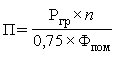 где П - число необходимых помещений;- расчетное учебное время полного курса теоретического обучения на одну группу, в часах;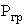 n - общее число групп;0,75 - постоянный коэффициент (загрузка учебного кабинета принимается равной 75%);- фонд времени использования помещения в часах.    Обучение вождению проводится вне сетки учебного времени мастером производственного обучения индивидуально с каждым обучающимся в соответствии с графиком очередности обучения вождению.     Обучение вождению состоит из первоначального обучения вождению и обучения практическому вождению на учебных маршрутах в условиях дорожного движения.     Первоначальное обучение вождению транспортных средств проводиться на закрытой площадке.     К обучению практическому вождению в условиях дорожного движения допускаются лица, имеющие первоначальные навыки управления транспортным средством, представившие медицинскую справку установленного образца и знающие требования Правил дорожного движения.     Обучение практическому вождению в условиях дорожного движения проводится на учебных маршрутах, согласованных с Госавтоинспекцией и утвержденных руководителем организации.      На занятии по вождению обучающий (мастер производственного обучения) должен иметь при себе документ на право обучения вождению транспортного средства данной категории, подкатегории, а также удостоверение на право управления транспортным средством соответствующей категории, подкатегории.Транспортные средства, используемые для обучения вождению, оборудованы и зарегистрированы в установленном порядке и соответствуют требованиям, предъявляемым к «Учебным транспортным средствам» в соответствии с п. 8 Основных положений по допуску транспортных средств к эксплуатации и обязанности должностных лиц по обеспечению безопасности дорожного движения.       Педагогические работники, реализующие программу профессионального обучения водителей транспортных средств, в том числе преподаватели учебных предметов, мастера производственного обучения, должны удовлетворять квалификационным требованиям, указанным в квалификационных справочниках по соответствующим должностям и (или) профессиональных стандартах.    Информационно-методические условия реализации Программы включают:учебный план;календарный учебный график;рабочие программы учебных предметов;методические материалы и разработки;расписание занятий.      Материально-технические условия реализации Программы.     Тренажеры, используемые в учебном процессе, должны обеспечивать:первоначальное обучение навыкам вождения; отработку правильной посадки водителя в транспортном средстве и пристегивания ремнем безопасности; ознакомление с органами управления, контрольно-измерительными приборами; отработку приемов управления транспортным средством.     Учебные транспортные средства категории "D" представлены механическими транспортными средствами, зарегистрированными в установленном порядке и прицепами (не менее одного), разрешенная максимальная масса которых не превышает 750 кг, зарегистрированными в установленном порядке.     Расчет количества необходимых механических транспортных средств осуществляется по формуле:;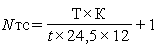 где Nтс - количество автотранспортных средств;Т - количество часов вождения в соответствии с учебным планом;К - количество обучающихся в год;t - время работы одного учебного транспортного средства равно: 7,2 часа - один мастер производственного обучения на одно учебное транспортное средство, 14,4 часа - два мастера производственного обучения на одно учебное транспортное средство;24,5 - среднее количество рабочих дней в месяц;12 - количество рабочих месяцев в году;1 - количество резервных учебных транспортных средств.     Механическое транспортное средство, используемое для обучения вождению   оборудовано дополнительными педалями привода сцепления (кроме транспортных средств с автоматической трансмиссией) и тормоза; зеркалом заднего вида для обучающего; опознавательным знаком "Учебное транспортное средство" в соответствии с пунктом 8 Основных положений по допуску транспортных средств к эксплуатации и обязанности должностных лиц по обеспечению безопасности дорожного движения.5.1.Перечень учебного оборудования Таблица 6<1> В качестве тренажера может использоваться учебное транспортное средство.<2> Необходимость применения АПК тестирования и развития психофизиологических качеств водителя определяется организацией, осуществляющей образовательную деятельность.<3> Магнитная доска со схемой населенного пункта может быть заменена соответствующим электронным учебным пособием.<4> Учебно-наглядные пособия допустимо представлять в виде плаката, стенда, макета, планшета, модели, схемы, кинофильма, видеофильма, мультимедийных слайдов.Участки закрытой площадки для первоначального обучения вождению транспортных средств, используемые для выполнения учебных (контрольных) заданий, предусмотренные Программой, имеют ровное и однородное асфальто- или цементобетонное покрытие, обеспечивающее круглогодичное функционирование. Закрытая площадка имеет установленное по периметру ограждение, препятствующее движению по их территории транспортных средств и пешеходов, за исключением учебных транспортных средств, используемых в процессе обучения.Наклонный участок (эстакада) имеет продольный уклон относительно поверхности закрытой площадки или автодрома в пределах 8 - 16% включительно, колейность на эстакаде отсутствует.Размеры закрытой площадки для первоначального обучения вождению транспортных средств составляют не менее 0,3  га, что подтверждается соответствующими документами.При проведении промежуточной аттестации и квалификационного экзамена коэффициент сцепления колес транспортного средства с покрытием закрытой площадки в целях безопасности, а также обеспечения объективности оценки в разных погодных условиях не ниже 0,4 по ГОСТ Р 50597-93 "Автомобильные дороги и улицы. Требования к эксплуатационному состоянию, допустимому по условиям обеспечения безопасности дорожного движения" <1>, что соответствует влажному асфальтобетонному покрытию.<1> Постановление Совета Министров - Правительства Российской Федерации от 23 октября 1993 г. N 1090 "О Правилах дорожного движения" Для разметки границ выполнения соответствующих заданий применяются конуса разметочные (ограничительные), стойки разметочные, вехи стержневые, а также нанесена временная разметка по соответствующим учебным (контрольным) заданиям Программы.Поперечный уклон участков закрытой площадки, используемых для выполнения учебных (контрольных) заданий, предусмотренных Программой,  обеспечивает водоотвод с их поверхности.Продольный уклон закрытой площадки  (за исключением наклонного участка (эстакады)) не более 100%.Уровень и квалификация педагогических работников, реализующих Программу, в том числе преподаватели учебных предметов, мастера производственного обучения соответствуют требованиям, обеспечивающим реализацию данной Программы:- Пункта 7 ч.1 ст.48 ФЗ РФ от 29.12.2012г. № 273-ФЗ «Об образовании в Российской Федерации»- Приказа Минздравсоцразвития России от 26.08.2010г. № 761н «Об утверждении Единого квалификационного справочника должностей руководителей, специалистов и служащих, раздел «Квалификационные характеристики должностей работников образования».Информационно-методические условия реализации Программы включают:учебный план;календарный учебный график на каждую учебную группу;рабочие программы учебных предметов;методические материалы и разработки;расписание занятий.Оценка состояния учебно-материальной базы по результатам самообследования размещается на официальном сайте http://досааф-калининск.рф/ в информационно-телекоммуникационной сети "Интернет".VI. СИСТЕМА ОЦЕНКИ РЕЗУЛЬТАТОВ ОСВОЕНИЯ ПРОГРАММЫСистема оценки результатов освоения программы включает в себя осуществление:- текущего контроля успеваемости;- промежуточной аттестации обучающихся;- итоговой аттестации в форме квалификационного экзамена.Промежуточная аттестация обучающихся по теоретическим предметам обучения осуществляется в форме зачетов. Зачеты проводятся в соответствии с календарным учебным графиком прохождения программыпереподготовки водителей транспортных средств с категории "С" на категорию "D".Промежуточная аттестация по практическому вождению транспортных средств осуществляется путем выполнения контрольных заданий: по окончании первоначального обучения вождению — контрольного задания № 1; по окончании обучения вождению в условиях дорожного движения - контрольного задания № 2.Профессиональная подготовка завершается итоговой аттестацией в форме квалификационного экзамена. Квалификационный экзамен включает в себя практическую квалификационную работу и проверку теоретических знаний. Лица, получившие по итогам промежуточной аттестации неудовлетворительную оценку, к сдаче квалификационного экзамена не допускаются.К проведению квалификационного экзамена могут привлекаться представители работодателей, их объединений <1>.Проверка теоретических знаний при проведении квалификационного экзамена проводится по предметам:«Устройство и техническое обслуживание транспортных средств категории «D» как объектов управления»;«Основы управления транспортными средствами категории «D»;«Организация и выполнение пассажирских перевозок автомобильным транспортом»;Промежуточная аттестация и проверка теоретических знаний при проведении квалификационного экзамена проводятся с использованием материалов, утвержденных руководителем.Практическая квалификационная работа при проведении квалификационного экзамена состоит из двух этапов. На первом этапе проверяются первоначальные навыки управления транспортным средством категории «D» на закрытой площадке. На втором этапе осуществляется проверка навыков управления транспортным средством категории «D» в условиях дорожного движения.Результаты квалификационного экзамена оформляются протоколом. По результатам квалификационного экзамена выдается свидетельство о профессии водителя<2>.Индивидуальный учет результатов освоения обучающимися образовательных программ, а также хранение в архивах информации об этих результатах осуществляются на бумажных  носителях.--------------------------------<1>Статья 74 Федерального закона от 29 декабря 2012 г. N 273-ФЗ "Об образовании в Российской Федерации".<2>Статья 60 Федерального закона от 29 декабря 2012 г. N 273-ФЗ "Об образовании в Российской Федерации"VII. УЧЕБНО-МЕТОДИЧЕСКИЕ МАТЕРИАЛЫ, ОБЕСПЕЧИВАЮЩИЕРЕАЛИЗАЦИЮ ПРОГРАММЫУчебно-методические материалы представлены приложениями к Программе:1. Методическими рекомендациями по организации образовательного процесса, утвержденными начальником автошколы;2. Материалами для проведения промежуточной и итоговой аттестации обучающихся, утвержденными начальником автошколы;3. Примерной программой переподготовки водителей транспортных средств с категории "С" на категорию "D" , утвержденной приказом Минобрнауки РФ от 26.12.2013г. № 1408;        4.  Программой профессиональной переподготовки водителей транспортных средств с категории "С" на категорию "D"согласованной с Госавтоинспекцией и утвержденной руководителем организации, осуществляющей образовательную деятельность.7.1. Литература1.Федеральный закон от 10.01.1995г. № 196-ФЗ «О безопасности дорожного движения».2. Федеральный закон от 29.12.2012г. № 273-ФЗ «Об образовании в Российской Федерации».3. Федеральный закон от 10.01.2002г. № 7-ФЗ «Об охране окружающей среды».4. Федеральный закон от 25.04.2002г. № 40-ФЗ «Об обязательном страховании гражданской ответственности владельцев транспортных средств» (ОСАГО).5.Гражданский кодекс Российской Федерации (ГК РФ) от 30.11.1994 г.  № 51-ФЗ (принят ГД ФС РФ 21.10.1994).6. Трудовой кодекс Российской Федерации (ТК РФ) от 30.12.2001г. № 197-ФЗ.7. Кодекс Российской Федерации об административных правонарушениях (КоАП РФ) от 30.12.2001г. № 195-ФЗ (принят ГД ФС РФ 20.12.2001).8. Уголовный кодекс Российской Федерации от 13 июня 1996 г. N 63-ФЗ9. Правила дорожного движения Российской Федерации (утверждены Постановлением Совета Министров — Правительства Российской Федерацииот 23 октября 1993 г. N 1090 с изменениями и дополнениями 2013г.).10.Постановление Правительства РФ от 14 февраля 2009г. N 112 Об утверждении Правил перевозок пассажиров и багажа автомобильным транспортом и городским наземным электрическим транспортом.11. Жульнев Н.Я.Правила дорожного движения. Учебник водителя. М.: За рулем, 2007.12. Родичев В.А., Кива А.А.Устройство и техническое обслуживание автомобилей. Учебник водителя. М.: Академия, 2007.13. Майборода О.В.Основы управления автомобилем и безопасность движенияУчебник водителя.: М.: Академия, 2007.14. Николенко В.Н., Блувштейн Г.А., Карнаухов Г.М.Первая доврачебная медицинская помощь. Учебник водителя.М.: Академия, 2007.15. Шухман Ю.И.Основы управления автомобилем и безопасность движения. Учебник водителя.М.: За рулем, 2011.16. Смагин А.В.Правовые основы деятельности водителя. Учебник водителя. М.: Академия, 2007.17. Захарова А.Е. Экстренная помощь при ДТП.-М Мир автокниг, 2012.18.  Романов А.Н. Автотранспортная психология. М.: Академия, 2002 . 19. Мишурин В.Н.,. Романов А.Н. Надёжность водителя и безопасность движения. М.: Транспорт, 1990. 20. Виноградов В.В. Учебник водителя транспортных средств категории «D»-М. Русское слово, 2004. 21. Пассажирские автомобильные перевозки В.А. Гудков и др. М-Телеком, 200622. Громоковский Г.Б. и др. Экзаменационные билеты. Коментарии.-М. Рецепт-Холдинг, 2013.23. Правила дорожного движения РФ с комментариями и иллюстрациями.-М.Комплекс, 2013.Календарный учебный график по программе профессиональной переподготовки водителей с категории «С» на категорию  «D»Условные обозначения: Т- тема (№ темы), ПЗ-практическое занятие;КЗ – контрольное задание; 2ч. - кол-во часов по теме; зач- промежуточная аттестация (зачет без оценки)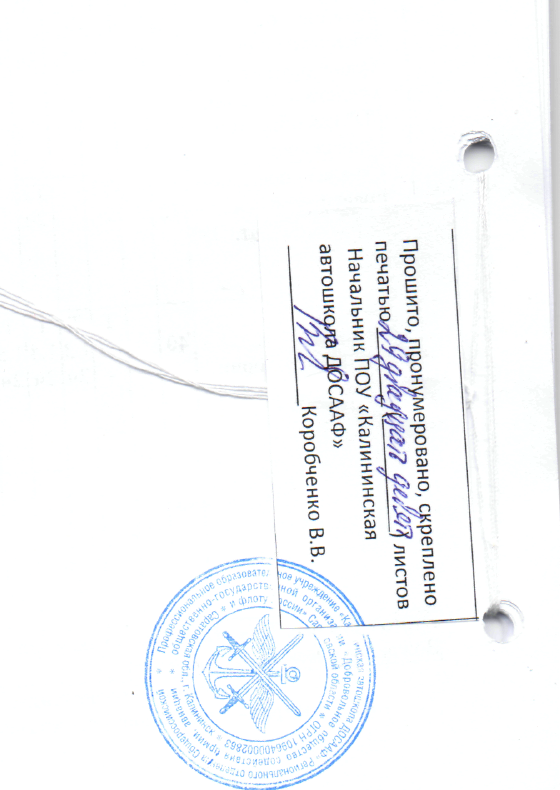 №п/пУчебные предметыКоличество часовКоличество часовКоличество часов№п/пУчебные предметыВсегоВ том числеВ том числе№п/пУчебные предметыВсегоТеоретические занятияПрактические занятияУчебные предметы специального циклаУчебные предметы специального циклаУчебные предметы специального циклаУчебные предметы специального цикла1Устройство и техническое обслуживание транспортных средств категории "D" как объектов управления.443862Основы управления транспортными средствами категории "D".12843Вождение транспортных средств категории "D" (с механической трансмиссией) <1> .40-40Учебные предметы профессионального циклаУчебные предметы профессионального циклаУчебные предметы профессионального циклаУчебные предметы профессионального цикла4Организация и выполнение пассажирских перевозок автомобильным транспортом.1515-Квалификационный экзаменКвалификационный экзаменКвалификационный экзаменКвалификационный экзаменКвалификационный экзамен (Итоговая аттестация).422Итого1156352№ п/пНаименование разделов и темКоличество часовКоличество часовКоличество часов№ п/пНаименование разделов и темВсегоВ том числеВ том числе№ п/пНаименование разделов и темВсегоТеоретические занятияПрактические занятия1.Устройство транспортных средств1.Устройство транспортных средств1.Устройство транспортных средств1.Устройство транспортных средств1.1Общее устройство транспортных средств категории «D»22-1.2Кузов автобуса, рабочее место водителя, системы пассивной безопасности22-1.3Общее устройство и работа двигателя66-1.4Общее устройство трансмиссии44-1.5Назначение и состав ходовой части44-1.6Общее устройство и принцип работы тормозных систем66-1.7Общее устройство и принцип работы системы рулевого управления44-1.8Электронные системы помощи водителю221.9Источники и потребители электрической энергии44Итого по разделу3434-2. Техническое обслуживание 2. Техническое обслуживание 2. Техническое обслуживание 2. Техническое обслуживание 2. Техническое обслуживание 2.1Система технического обслуживания22-2.2Меры безопасности и защиты окружающей природной среды при эксплуатации транспортного средства22-2.3Устранение неисправностей Зачет.6-6Итого по разделу1046Итого44386№ п/пНаименование разделов и темКоличество часовКоличество часовКоличество часов№ п/пНаименование разделов и темВсегоВ том числеВ том числе№ п/пНаименование разделов и темВсегоТеоретические занятияПрактические занятия1Приемы управления транспортным средством22-2Управление транспортным средством в штатных ситуациях6423Управление транспортным средством в нештатных ситуацияхЗачет422Итого1284№ п/пНаименование разделов и темКоличество часов практического обучения1.Первоначальное обучение вождению1.Первоначальное обучение вождению1.Первоначальное обучение вождению1.1Посадка, действия органами управления <1>11.2Пуск двигателя, начало движения, переключение передач в восходящем порядке, переключение передач в нисходящем порядке, остановка, выключение двигателя11.3Начало движения, движение по кольцевому маршруту, остановка в заданном месте с применением различных способов торможения21.4Повороты в движении, разворот для движения в обратном направлении, проезд перекрестка и пешеходного перехода21.5Движение задним ходом21.6Движение в ограниченных проездах, сложное маневрирование5Контрольное задание №1<2>-1.7Движение с прицепом <3>3Итого по разделу162.Обучение вождению в условиях дорожного движения2.Обучение вождению в условиях дорожного движения2.Обучение вождению в условиях дорожного движения2.1Вождение по учебным маршрутам <4>24Контрольное задание №2<5>-Итого по разделу24Итого40№п\пНаименование разделов и темКоличество часовКоличество часовКоличество часов№п\пНаименование разделов и темВсегоВ том числеВ том числе№п\пНаименование разделов и темВсегоТеоретические занятияПрактические занятия1Нормативное правовое обеспечение пассажирских перевозок22-2Пассажирские автотранспортные организации, их структура и задачи11-3Технико-эксплуатационные показатели пассажирского автотранспорта11-4Диспетчерское руководство работой автобусов на линии22-5Работа автобусов на различных видах маршрутов44-6Тарифы и билетная система на пассажирском автотранспорте22-7Особенности работы маршрутных такси и ведомственных автобусов11-8Страхование на пассажирском транспорте11-Зачет11-Итого1515-Наименование учебного оборудованияЕдиница измеренияКоличествоНаличие (чем представлены)ОборудованиеБензиновый (дизельный) двигатель в разрезе с навесным оборудованием и в сборе со сцеплением в разрезе, коробкой передач в разрезекомплект1механизмПередняя подвеска и рулевой механизм в разрезекомплект1механизмЗадний мост в разрезе в сборе с тормозными механизмами и фрагментом карданной передачикомплект1механизмКомплект деталей кривошипно-шатунного механизма:комплект1механизмпоршень в разрезе в сборе с кольцами, поршневым пальцем, шатуном и фрагментом коленчатого валакомплект1механизмКомплект деталей газораспределительного механизма:комплект1механизм- фрагмент распределительного вала;1механизм- впускной клапан;1механизм- выпускной клапан;1механизм- пружины клапана;1механизм- рычаг привода клапана;1механизм- направляющая втулка клапана1механизмКомплект деталей системы охлаждения:комплект1механизм- фрагмент радиатора в разрезе;1механизм- жидкостный насос в разрезе;1механизм- термостат в разрезе1механизмКомплект деталей системы смазки:комплект1механизм- масляный насос в разрезе;1механизм- масляный фильтр в разрезе1механизмКомплект деталей системы питания:комплект1механизма) бензинового двигателя:комплект1механизм- бензонасос (электробензонасос) в разрезе;1механизм- топливный фильтр в разрезе;1механизм- форсунка (инжектор) в разрезе;1механизм- фильтрующий элемент воздухоочистителя;1механизмб) дизельного двигателя:комплект1механизм- топливный насос высокого давления в разрезе;1механизм- топливоподкачивающий насос низкого давления в разрезе;1механизм- форсунка (инжектор) в разрезе;1механизм- фильтр тонкой очистки в разрезе1механизмКомплект деталей системы зажигания:комплект1механизм- катушка зажигания;1механизм- датчик-распределитель в разрезе;1механизм- модуль зажигания;1механизм- свеча зажигания;1механизм- провода высокого напряжения с наконечниками1механизмКомплект деталей электрооборудования:комплект1механизм- фрагмент аккумуляторной батареи в разрезе;1механизм- генератор в разрезе;1механизм- стартер в разрезе;1механизм- комплект ламп освещения;1механизм- комплект предохранителей1механизмКомплект деталей передней подвески:комплект1механизм- гидравлический амортизатор в разрезе1механизмКомплект деталей рулевого управления:комплект1механизм- рулевой механизм в разрезе1механизм- наконечник рулевой тяги в разрезе1механизм- гидроусилитель в разрезе1механизмКомплект деталей тормозной системыкомплект1механизм- главный тормозной цилиндр в разрезе;1механизм- рабочий тормозной цилиндр в разрезе;1механизм- тормозная колодка дискового тормоза;1механизм- тормозная колодка барабанного тормоза;1механизм- тормозной кран в разрезе;1механизм- энергоаккумулятор в разрезе;1механизм- тормозная камера в разрезе1механизмКолесо в разрезекомплект1механизмОборудование и технические средства обученияТренажер <1>комплект1Учебное ТСАппаратно-программный комплекс тестирования и развития психофизиологических качеств водителя (АПК) <2>комплект-Гибкое связующее звено (буксировочный трос)комплект1буксировочный тросКомпьютер с соответствующим программным обеспечениемкомплект1Компьютер в комплектеМультимедийный проекторкомплект1Мультимедийный проекторЭкран (монитор, электронная доска)комплект1ЭкранМагнитная доска со схемой населенного пункта <3>комплект1Магнитная доска со схемой населенного пунктаУчебно-испытательными маршрутами -3Учебно-наглядные пособия <4>Слайды мультимедиа. плакатыОсновы управления транспортными средствамимультимедиаСложные дорожные условияшт.1мультимедиаВиды и причины ДТПшт.1мультимедиаТипичные опасные ситуациишт.1мультимедиаСложные метеоусловияшт.1мультимедиаДвижение в темное время сутокшт.1мультимедиаПриемы руленияшт.1мультимедиаПосадка водителя за рулемшт.1мультимедиаСпособы торможения автомобиляшт.1мультимедиаТормозной и остановочный путь автомобиляшт.1мультимедиаДействия водителя в критических ситуацияхшт.1мультимедиаСилы, действующие на транспортное средствошт.1мультимедиаУправление автомобилем в нештатных ситуацияхшт.1мультимедиаПрофессиональная надежность водителяшт.1мультимедиаДистанция и боковой интервал. Организация наблюдения в процессе управления транспортным средствомшт.1мультимедиаВлияние дорожных условий на безопасность движенияшт.1мультимедиаБезопасное прохождение поворотовшт.1мультимедиаРемни безопасностишт.1мультимедиаПодушки безопасностишт.1мультимедиаБезопасность пассажиров транспортных средствшт.1мультимедиаБезопасность пешеходов и велосипедистовшт.1мультимедиаТипичные ошибки пешеходовшт.1мультимедиаТиповые примеры допускаемых нарушений ПДДшт.1мультимедиаУстройство и техническое обслуживание транспортных средств категории "D" как объектов управлениямультимедиаКлассификация автобусовшт.1мультимедиаОбщее устройство автобусашт.1мультимедиаКабина, органы управления и контрольно-измерительные приборы, системы пассивной безопасностишт.1мультимедиаОбщее устройство и принцип работы двигателяшт.1мультимедиаКривошипно-шатунный и газораспределительный механизмы двигателяшт.1мультимедиаСистема охлаждения двигателяшт.1мультимедиаПредпусковые подогревателишт.1мультимедиаСистема смазки двигателяшт.1мультимедиаСистемы питания бензиновых двигателейшт.1мультимедиаСистемы питания дизельных двигателейшт.1мультимедиаСистемы питания двигателей от газобаллонной установкишт.1мультимедиаГорюче-смазочные материалы и специальные жидкостишт.1мультимедиаСхемы трансмиссии автомобилей с различными приводамишт.1мультимедиаОбщее устройство и принцип работы однодискового и двухдискового сцепленияшт.1мультимедиаУстройство гидравлического привода сцепленияшт.1мультимедиаУстройство пневмогидравлического усилителя привода сцепленияшт.1мультимедиаОбщее устройство и принцип работы механической коробки переключения передачшт.1мультимедиаОбщее устройство и принцип работы автоматической коробки переключения передачшт.1мультимедиаПередняя подвескашт.1мультимедиаЗадняя подвеска и задняя тележкашт.1мультимедиаКонструкции и маркировка автомобильных шиншт.1мультимедиаОбщее устройство и состав тормозных системшт.1мультимедиаОбщее устройство тормозной системы с пневматическим приводомшт.1мультимедиаОбщее устройство тормозной системы с пневмогидравлическим приводомшт.1мультимедиаОбщее устройство и принцип работы системы рулевого управления с гидравлическим усилителемшт.1мультимедиаОбщее устройство и принцип работы системы рулевого управления с электрическим усилителемшт.1мультимедиаОбщее устройство и маркировка аккумуляторных батарейшт.1мультимедиаОбщее устройство и принцип работы генераторашт.1мультимедиаОбщее устройство и принцип работы стартерашт.1мультимедиаОбщее устройство и принцип работы бесконтактной и микропроцессорной систем зажиганияшт.1мультимедиаОбщее устройство и принцип работы, внешних световых приборов и звуковых сигналовшт.1мультимедиаОбщее устройство прицепа категории О1шт.1мультимедиаВиды подвесок, применяемых на прицепахшт.1мультимедиаЭлектрооборудование прицепашт.1мультимедиаУстройство узла сцепки и тягово-сцепного устройствашт.1мультимедиаКонтрольный осмотр и ежедневное техническое обслуживание автомобиля и прицепашт.1мультимедиаОрганизация и выполнение пассажирских перевозок автомобильным транспортоммультимедиаНормативные правовые акты, определяющие порядок пассажирских перевозок автомобильным транспортомшт.1мультимедиаОрганизация пассажирских перевозокшт.1мультимедиаБилетно-учетный листшт.1мультимедиаПутевой лист (маршрутный) лист автобусашт.1мультимедиаЛист регулярности движенияшт.1мультимедиаИнформационные материалыИнформационный стенд1Закон Российской Федерации от 7 февраля 1992 г. N 2300-1 "О защите прав потребителей"шт.11Копия лицензии с соответствующим приложениемшт.11Примерная программа переподготовки водителей транспортных средств с категории "C" на категорию "D".шт.11Образовательная программа переподготовки водителей транспортных средств с категории "C"на категорию "D" , согласованная с Госавтоинспекциейшт.11Федеральный закон "О защите прав потребителей"шт.11Учебный планшт.11Календарный учебный график (на каждую учебную группу)шт.11Расписание занятий (на каждую учебную группу)шт.11График учебного вождения (на каждую учебную группу)шт.11Схемы учебных маршрутов, утвержденные руководителем организациишт.13Книга жалоб и предложенийшт.11Адрес официального сайта в сети "Интернет"http://досааф-калининск.рф/Рассмотрен на заседании педагогического советаот  «____»_________20_____ г. Протокол № ____.УТВЕРЖДАЮ Начальник ПОУ «Калининская автошкола ДОСААФ»____________________ В.В. Коробченко«____» ________________20___ г.№ Учебные предметыКол-во часовКалендарные (рабочие) учебные дниКалендарные (рабочие) учебные дниКалендарные (рабочие) учебные дниКалендарные (рабочие) учебные дниКалендарные (рабочие) учебные дниКалендарные (рабочие) учебные дниКалендарные (рабочие) учебные дниКалендарные (рабочие) учебные дниКалендарные (рабочие) учебные дниКалендарные (рабочие) учебные дниКалендарные (рабочие) учебные дниКалендарные (рабочие) учебные дниКалендарные (рабочие) учебные дниКалендарные (рабочие) учебные дниКалендарные (рабочие) учебные дниКалендарные (рабочие) учебные дниКалендарные (рабочие) учебные дниКалендарные (рабочие) учебные дниКалендарные (рабочие) учебные дниКалендарные (рабочие) учебные дниКалендарные (рабочие) учебные дниКалендарные (рабочие) учебные дниКалендарные (рабочие) учебные дни№ Учебные предметыКол-во часов123456789101112131415161718192021Квалификационный  экзамен - 4 часаЭкзамен ГИБДД1Устройство и техническое обслуживание транспортных средств категории "D" как объектов управления44Т1.12чТ1.22чТ1.34чТ1.32чТ1.44чТ1.54чТ1.62чТ1.64чТ1.74чТ1.82чТ1.94чТ2.12чТ2.22чТ2.34чТ2.3зач.2чКвалификационный  экзамен - 4 часаЭкзамен ГИБДД2Основы управления транспортными средствами кат. "D"12Т12чТ22чТ22чТ22чТ3 2чТ3ПЗзач.2чКвалификационный  экзамен - 4 часаЭкзамен ГИБДД3Вождение транспортных средств категории "D" (с мех. транс.)40Т1.1-1.22чТ1.32чТ1.42чТ1.52чТ1.62чТ1.62чТ1.6-1.7КЗ2чТ1.72чТ2.12чТ2.12чТ2.12чТ2.12чТ2.12чТ2.12чТ2.12чТ2.12чТ2.12чТ2.12чТ2.12чТ2.1КЗ2чКвалификационный  экзамен - 4 часаЭкзамен ГИБДД4Организация и выполнение пассажирских перевозок автомобил. транспортом15Т12ч.Т2-32ч.Т4-54ч.Т5-64ч.Т7-82ч.зач.1чКвалификационный  экзамен - 4 часаЭкзамен ГИБДДИтого - 115 час. Теоретических /практических занятий/промежуточная и итоговая аттестация –75 часов. Вождение с мех.транс.–40 часовИтого - 115 час. Теоретических /практических занятий/промежуточная и итоговая аттестация –75 часов. Вождение с мех.транс.–40 часовИтого - 115 час. Теоретических /практических занятий/промежуточная и итоговая аттестация –75 часов. Вождение с мех.транс.–40 часовИтого - 115 час. Теоретических /практических занятий/промежуточная и итоговая аттестация –75 часов. Вождение с мех.транс.–40 часовИтого - 115 час. Теоретических /практических занятий/промежуточная и итоговая аттестация –75 часов. Вождение с мех.транс.–40 часовИтого - 115 час. Теоретических /практических занятий/промежуточная и итоговая аттестация –75 часов. Вождение с мех.транс.–40 часовИтого - 115 час. Теоретических /практических занятий/промежуточная и итоговая аттестация –75 часов. Вождение с мех.транс.–40 часовИтого - 115 час. Теоретических /практических занятий/промежуточная и итоговая аттестация –75 часов. Вождение с мех.транс.–40 часовИтого - 115 час. Теоретических /практических занятий/промежуточная и итоговая аттестация –75 часов. Вождение с мех.транс.–40 часовИтого - 115 час. Теоретических /практических занятий/промежуточная и итоговая аттестация –75 часов. Вождение с мех.транс.–40 часовИтого - 115 час. Теоретических /практических занятий/промежуточная и итоговая аттестация –75 часов. Вождение с мех.транс.–40 часовИтого - 115 час. Теоретических /практических занятий/промежуточная и итоговая аттестация –75 часов. Вождение с мех.транс.–40 часовИтого - 115 час. Теоретических /практических занятий/промежуточная и итоговая аттестация –75 часов. Вождение с мех.транс.–40 часовИтого - 115 час. Теоретических /практических занятий/промежуточная и итоговая аттестация –75 часов. Вождение с мех.транс.–40 часовИтого - 115 час. Теоретических /практических занятий/промежуточная и итоговая аттестация –75 часов. Вождение с мех.транс.–40 часовИтого - 115 час. Теоретических /практических занятий/промежуточная и итоговая аттестация –75 часов. Вождение с мех.транс.–40 часовИтого - 115 час. Теоретических /практических занятий/промежуточная и итоговая аттестация –75 часов. Вождение с мех.транс.–40 часовИтого - 115 час. Теоретических /практических занятий/промежуточная и итоговая аттестация –75 часов. Вождение с мех.транс.–40 часовИтого - 115 час. Теоретических /практических занятий/промежуточная и итоговая аттестация –75 часов. Вождение с мех.транс.–40 часовИтого - 115 час. Теоретических /практических занятий/промежуточная и итоговая аттестация –75 часов. Вождение с мех.транс.–40 часовИтого - 115 час. Теоретических /практических занятий/промежуточная и итоговая аттестация –75 часов. Вождение с мех.транс.–40 часовИтого - 115 час. Теоретических /практических занятий/промежуточная и итоговая аттестация –75 часов. Вождение с мех.транс.–40 часовИтого - 115 час. Теоретических /практических занятий/промежуточная и итоговая аттестация –75 часов. Вождение с мех.транс.–40 часовИтого - 115 час. Теоретических /практических занятий/промежуточная и итоговая аттестация –75 часов. Вождение с мех.транс.–40 часовИтого - 115 час. Теоретических /практических занятий/промежуточная и итоговая аттестация –75 часов. Вождение с мех.транс.–40 часовИтого - 115 час. Теоретических /практических занятий/промежуточная и итоговая аттестация –75 часов. Вождение с мех.транс.–40 часов